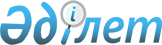 "Қобда ауданы аумағында сайлау учаскелерін құру туралы" Қобда ауданы әкімінің 2014 жылғы 31 қаңтардағы № 5 шешіміне өзгерістер мен толықтырулар енгізу туралы
					
			Күшін жойған
			
			
		
					Ақтөбе облысы Қобда ауданының әкімінің 2016 жылғы 22 қаңтардағы № 3 шешімі. Ақтөбе облысының Әділет департаментінде 2016 жылғы 15 ақпанда № 4744 болып тіркелді. Күші жойылды - Ақтөбе облысы Қобда ауданының әкімінің 2018 жылғы 18 шілдедегі № 3 шешімімен
      Ескерту. Күші жойылды - Ақтөбе облысы Қобда ауданының әкімінің 18.07.2018 № 3 шешімімен (алғашқы ресми жарияланған күнінен кейін күнтізбелік он күн өткен соң қолданысқа енгізіледі).
      Қазақстан Республикасының 1995 жылғы 28 қыркүйектегі "Қазақстан Республикасындағы сайлау туралы" Конституциялық Заңының 23-бабына, Қазақстан Республикасының 2001 жылғы 23 қаңтардағы "Қазақстан Республикасындағы жергілікті мемлекеттік басқару және өзін-өзі басқару туралы" Заңының 33-бабына сәйкес, Қобда ауданының әкімі ШЕШІМ ҚАБЫЛДАДЫ:
      1. Қобда ауданы әкімінің 2014 жылғы 31 қаңтардағы № 5 "Қобда ауданы аумағында сайлау учаскелерін құру туралы" (нормативтік құқықтық актілерді мемлекеттік тіркеу тізілімінде № 3781 тіркелген, 2014 жылғы 21 ақпанда аудандық "Қобда" газетінде жарияланған) шешіміне мынадай өзгерістер мен толықтырулар енгізілсін:
      көрсетілген шешімнің қосымшасы осы шешімнің қосымшасына сәйкес жаңа редакцияда жазылсын.
      2. Осы шешім оның алғашқы ресми жарияланған күнінен бастап қолданысқа енгізіледі. ҚОБДА АУДАНЫ АУМАҒЫНДАҒЫ САЙЛАУ УЧАСКЕЛЕРІ
      № 414 сайлау учаскесі
      Қобда ауылы, Астана көшесі, 70, "Қобда орта мектебі" мемлекеттік мекемесінің ғимараты, телефон: 21-0-22
      Абай көшесі, № 20, 21, 22, 23, 24, 25, 26, 27, 28, 29, 30, 31, 32, 33, 34, 36, 36 а, 38, 40, 42, 44, 46, 50/1, 50/2; 
      Тайманов көшесі, № 1/1, 1/2, 2, 3, 4, 5/1, 5/2, 6, 7/1, 7/2, 7/3, 7/4, 7/5, 7/6, 7/7, 7/8, 8, 10, 11/1, 11/2, 11/3, 12, 13, 14, 15, 16, 17, 18, 19, 20, 21, 23, 24, 25, 26, 28, 30, 32, 34, 36, 38; Колесников көшесі, № 2/1, 2/2, 4, 5/1, 5/2, 6, 7/1, 7/2, 8/1, 8/2, 9/1, 9/2, 10/1, 10/2, 11/1, 11/2, 11/3, 11/4, 12/1, 12/2, 13/1, 13/2, 13/3, 14/1, 14/2, 15, 16, 18, 19, 20, 22, 26, 28, 34; 
      Байтақ тұйық көшесі, № 1/1, 1/2, 1/3, 1/4, 2, 3/1, 4, 5/1, 5/2; 
      Орынбаев тұйығы, № 9, 11, 12, 14, 16, 18, 20; 
      Нұрымжанов тұйық көшесі, № 1/1, 1/2, 3/1, 3/2, 3/3, 5/1, 5/2, 5/3, 7/1, 7/2, 7/3, 7/4, 8/1, 8/2, 9/1, 9/2, 10/1, 10/2, 11/1, 11/2, 13,/1, 13/2, 15/1, 15/2, 17/1, 17/2, 19; 
      Мунайтпасова тұйық көшесі, № 3/1, 3/2, 4/1, 4/2, 5/1, 5/2 ,6/1, 6/2, 7, 8/1 ,8/2, 10/1, 10/2, 12, 14; 
      Әбілқайырхан көшесі, № 96, 98, 99, 100, 101/1, 101/2, 102, 103/1, 103/2, 104/1, 104/2, 105; Астана көшесі, № 61, 63, 65, 66, 67, 69, 71, 72 , 73, 74, 75, 76, 77/1, 77/2, 78, 79, 80, 81, 83, 84, 85, 86, 87, 88/1, 88/2, 88/3, 88/4, 88/5, 88/6, 88/7, 88/8, 88/9, 88/10, 88/11, 88/12, 88/13, 88/14, 88/15, 88/16, 89, 92, 94, 96 , 97/1, 97/2, 98/1, 99, 101/1, 101/2, 103/1, 103/2, 105/1, 105/2, 107, 109, 111, 113; 
      Алматы көшесі, № 50,51, 53, 54, 55, 56, 57, 58, 59/1, 59/2, 61, 62,63, 65, 68, 66, 60, 64, 67, 69/1, 69/2, 70, 71, 72, 73, 74, 75, 76, 77, 78, 80, 81, 82/1, 82/2, 83, 84/1, 84/2 , 85, 86/1, 86/2, 87, 88/2, 89/1, 89/2, 90/1, 90/2, 92/1, 92/2, 93/1, 93/2, 93/3, 94/1, 94/2, 95/1, 95/2, 96/1, 96/2, 97, 98/1, 98/2, 99, 100/1, 100/2, 100/3, 101, 102/1, 102/2, 103, 104/1, 104/2, 104/3, 105, 106/1, 106/2, 108/1, 108/2, 110/1, 110/2 ,112; 
      Иманов көшесі, № 27, 29/1, 29/2, 30, 31, 32/1, 32/2, 34, 36, 37, 38/1, 38/2, 40/1, 40/2, 42/1, 42/2, 44/1, 44/2, 46, 48, 50, 52, 54/1, 54/2, 56, 58, 60, 62; 
      Жеңіс тұйық көшесі, № 1/1, 1/2, 2, 3/1, 3/2, 4, 6, 8/1, 8/2, 10/1, 10/2, 12 ,14 ,16; 
      Щербак көшесі, № 11/1, 11/2, 13/1, 13/2, 23/1, 23/2, 25, 27/1, 27/2; 
      Мұқанов тұйық көшесі, № 2, 4, 6, 8,10,12, 14.
      № 415 сайлау учаскесі 
      Қобда ауылы, Әбілқайырхан көшесі, 38, "Қобда аудандық Мәдениет үйі" мемлекеттік коммуналдық қазыналық кәсіпорнының ғимараты, 
      телефон: 21-3-15
      Абая көшесі, № 1, 2, 2а, 3, 5, 6, 8, 8а, 9, 10, 11, 12, 13, 14, 15, 16, 17, 18, 19; 
      Әкімжанов көшесі, № 1, 3, 4, 5, 6, 8, 9, 10, 12, 13, 14, 15, 16, 16а, 17, 18, 18а, 19, 19а, 20, 20а, 21, 21/2, 21/1, 22, 23, 24, 25, 26, 27, 28, 29, 30, 31, 32, 33, 34, 35, 36, 37, 38, 39, 40, 41, 42, 43, 44, 45, 47, 48, 49, 51, 53, 55, 57; 
      Қобда тұйық көшесі, № 1/1, 1/2, 1/3, 2/1, 2/2, 3/1, 3/2, 5/1, 5/2 ,5/3, 6, 7/1, 7/2, 8, 9/1 ,9/2, 8а, 10, 11/1, 11/2, 13, 15/1, 15/2, 16/1, 16/2, 17, 19/1, 19/2, 19/3; 
      Сейфуллин көшесі, № 1, 2, 3а, 3б, 5/1, 5/2, 16, 17/1, 17/2, 17/3, 17/4, 18, 19, 21, 22, 23, 24, 25, 26, 27, 28, 29, 30, 32, 33, 34, 35, 36, 38, 39, 40, 40а, 41, 43, 45, 
      Білтабанов көшесі, № 17, 19, 22, 23, 24, 25, 26, 28, 29, 30, 30а, 31, 32, 33, 34, 35, 36/1, 36/2, 37, 38, 39/1, 39/2, 40, 41, 42, 43 ,44, 45, 46, 47, 48, 49, 50,51, 51/1, 52, 53, 54, 55/1, 55/2, 56, 57/1, 57/2, 58, 60; 
      Әбілқайырхан көшесі, № 1, 1а, 2, 4, 5, 7, 9, 10, 10а, 11, 12, 13, 14, 16, 17, 19/1, 19/2, 19/3, 20, 21, 22, 23, 25, 27, 28, 29, 30, 31, 32/1, 32/2, 35, 36, 37, 39/1, 39/2, 40/1, 40/3, 41, 41а, 43, 43а, 43б, 45, 45а, 47/1, 47/2, 48, 50/1, 50/3, 50/4, 52, 54, 55, 56, 57 , 58, 60, 61, 62, 63, 63 а, 65/1, 65/2, 65/3, 66, 67, 68/1, 68/2, 69/1, 69/2, 70, 71, 72 ,73, 75, 77, 80, 81, 82, 83, 84, 85, 86, 87, 88, 89, 90, 91, 92, 93, 94, 95; 
      Астана көшесі, № 35/1, 35/2, 36, 47/1, 49, 50, 51, 53, 56, 55, 57, 58, 59, 60, 62, 64/1, 64/2, 64/3, 64/4; 
      Алматы көшесі, № 24, 25, 26, 27, 29, 30, 31, 32, 33, 34, 35, 36, 37, 38 ,39, 40, 41, 42, 43, 44, 45, 47, 48, 49; 
      Орынбаев тұйық көшесі, № 1, 2, 3/1, 3/2, 4/1 ,4/2, 5/1, 5/2, 6, 7, 8/2; 
      Пятковский тұйық көшесі, № 1, 2, 3, 5/1 ,5/2, 6, 8, 10/1, 10/2, 12, 14, 16; 
      Прохоров тұйық көшесі, № 1, 2, 3, 4, 6, 8; 
      ағ.Көпжасаровтар көшесі, № 1, 3, 5, 9, 11, 13/1, 13/2, 15/1, 15/2, 17, 19, 21, 23, 25, 27, 29, 31/1, 31/2, 35, 37, 39, 43, 45; 
      № 416 сайлау учаскесі 
      Қобда ауылы, Алтынсарин көшесі 4, "Қобда көпсалалы колледжі" мемлекеттік коммуналдық кәсіпорны ғимараты, 
      телефон 22-2-12
      Ә.Молдағұлова көшесі, № 1, 3, 4, 5, 6, 7, 8, 9, 10, 11, 13, 14, 15, 16, 17, 18, 19, 20, 21, 22, 23, 24, 25, 27, 28, 29, 30, 31, 32, 33, 34, 35, 36, 37, 38, 39, 40, 41, 42, 43, 44, 45, 46, 47, 48, 49, 50, 51, 52, 53, 54, 55, 56, 57, 58, 59, 60, 61, 62, 63, 64, 66, 68, 69, 70, 71/1, 71/2, 72, 73/1, 73/2, 74, 75/1 ,75/2, 76, 77/1, 77/2, 78, 80, 81, 82/1 ,82/2, 83, 84, 85, 86, 87, 88/1, 88/2, 89, 90, 91, 92, 93, 94/1, 94/2, 94а, 94б, 95, 96/1, 96/2, 96/3, 96/4, 96/5, 96/6, 96/7, 96/8, 96/9 ,96/10, 96/11, 96/12, 96/13, 96/14, 96/15, 96/16, 96/17, 96/18, 98, 100; 
      Құрманов көшесі, № 1, 2, 3, 4, 5, 6, 7, 8 , 9, 10, 11, 12 ,13, 14, 15, 16, 17, 18, 19, 21, 22, 23, 24, 25, 26, 27,28, 29, 30, 32, 31/1, 31/2, 33/1, 33/2, 34, 35, 36, 37, 38/1, 38/2, 39, 40/1, 40/2,41, 42,43,47, 61, 63, 65, 49, 53, 57, 25, 45; 
      Кирпичный көшесі, № 1, 2; 
      Алтынсарин көшесі, № 1/1, 1/2, 3/1, 3/2, 4/1, 4/2 ,4/3, 4/4, 4/5, 4/6, 4/7, 4/8, 4/9, 4/10, 4/11, 4/12, 4/13, 4/14, 4/15, 4/16, 4/17, 4/18, 5/1, 5/2 ,7/1, 7/2, 8/1, 8/2, 9, 10, 11, 12; 
      Астана көшесі, № 1, 2, 3, 4, 5, 6, 8, 9, 10, 11,12 ,12 а, 13 ,14, 16, 17, 18, 19, 20, 21, 22, 23, 24, 25, 26, 27, 28, 29, 30; 
      Алматы көшесі, 1/1, 1/2, 2, 3, 4, 5, 6, 7, 8, 9, 10, 11, 12, 13, 14, 15, 16, 17, 18, 19, 20, 22, 23; Иманов көшесі, 3, 4/1, 4/2, 5, 6, 7, 8, 9, 10, 11; 
      ағ.Көпжасаровтар көшесі, № 2, 4, 6, 8, 12, 14, 16, 18, 22, 30, 32, 38, 40, 42, 44, 46, 48, 49, 50, 52, 54, 56; 
      Білтабанов көшесі, № 1, 1а, 2, 2а, 2в, 3, 4, 5, 6, 7, 8, 9, 10, 11, 12, 13, 14, 15, 16, 18, 20; 
      Батыс тұйық көшесі, № 1/1, 1/2, 2, 3, 4 , 5 ,6, 7, 8, 9, 10, 11/1, 11/2, 12 ,13, 14, 15, 16; 
      Ақтөбе тұйық көшесі, № 1, 2, 3, 4, 5, 6, 7, 8, 10; 
      Жанзақов тұйық көшесі, № 1/1, 1/2 ,2, 3/1, 3/2, 4, 5/1, 5/2, 6, 7/1, 7/2, 8, 9/1, 9/2, 10, 11, 12, 13, 15, 16, 17, 18, 19, 20, 22; 
      Терещенко тұйық көшесі, № 1, 2, 3 ,4, 5, 6/1, 6/2, 7, 8/1, 8/2, 9, 11; 
      Тәуелсіздік көшесі, № 1, 3, 5, 7, 9, 11, 21, 23, 25, 27, 29, 31, 33, 35; 
      Әжібай би көшесі, № 1, 3, 5, 7, 9, 10, 14, 16;
      Дербісәлі әулие көшесі, № 1, 3, 5, 14, 16; 
      Қобда- 80 жыл көшесі, № 5, 
      М.Өтемісұлы көшесі, № 5, 7, 9, 11, 13; 
      Жер учаскелері, № 487, 491, 475;
      № 417 сайлау учаскесі 
      Қобда ауылы, Сейфуллина көшесі, 44, "Қобда қазақ орта мектебі" мемлекеттік мекемесінің ғимараты, телефон 22-0-94
      Щербак көшесі, № 1, 2, 3, 4, 4а, 5, 6а, 7, 8, 9, 10/1 ,10/2, 12/1, 12/2, 14/1, 14/2, 16/1, 16/2, 18/1, 18/2, 20/1, 20/2; 
      Әкімжанов көшесі, № 46, 50, 54, 56, 58, 59, 60, 69, 64, 72, 79; 
      Сейфуллин көшесі, № 46/1 , 46/2, 48/1, 48/2, 50, 51/1, 51/2, 52, 53, 54, 56, 57, 58, 59, 60, 62, 62/1, 63, 64, 65, 66, 67, 68, 69, 71, 72, 73, 75,76, 77, 78, 79, 83; 
      Алтынсарин көшесі, № 13, 14/1, 14/2, 17, 18, 19, 20, 21, 22, 24; 
      Ауэзов тұйығы, № 1, 2/1, 2/2, 3, 4/1, 4/2, 5, 6, 7, 8, 9, 10; 
      Иманов көшесі, № 13, 14, 15, 16, 17/1, 17/3, 17/4, 18, 20, 21 а, 22, 23, 24, 25, 26, 28; Прохоров тұйығы, № 10, 12 ,14; 
      Кошелев көшесі, № 2/1, 2/2, 3/1, 3/2, 4/1, 4/2, 5/1, 5/2, 6, 7/1, 7/2, 8, 9/1, 9/2, 10, 11/1, 11/2, 12, 13/1, 13/2, 14/1, 14/2, 16/1, 16/2, 17/1, 17/2, 18/1, 18/2, 19/1, 19/2, 20/1, 20/2, 22/1, 22/2, 23, 24, 26, 25, 27, 28, 21, 30; 
      Көпжасаровтар көшесі, № 47/1, 47/2, 49, 51/1, 51/2, 51/3, 53/1, 53/2, 55/1, 55/2, 57/1, 57/2, 58/1, 58/2, 59, 60/1, 60/2, 61, 62/1, 62/2, 63/1, 63/2, 64, 66, 68/1, 68/2, 70, 71, 73, 69, 75/1, 75/2, 78, 80, 81, 88, 86, 84, 82, 88/1, 88/2, 89, 90; 
      Есибулатов тұйығы, № 1, 2, 3, 4 , 5 , 6 , 7 , 8, 9, 10, 11, 12, 13, 14/1, 14/2, 15/1, 15/2, 16/1, 16/2, 17/1, 17/2, 18/1, 18/2, 19/1, 19/2, 20/1, 20/2, 20/3, 22/1, 22/2, 23, 24, 25, 26, 27/1, 27/2, 28, 30/1, 30/2, 32/1, 32/2, 34/1, 34/2;
      № 418 сайлау учаскесі
      Ақрап ауылы, Тәуелсіздік көшесі, 35, Ақырап ауылдық Мәдениет үйі ғимараты, 
      телефон: 72-1-00
      Ақрап ауылының шекарасында
      № 419 сайлау учаскесі
      Калиновка ауылы, Қазақстан көшесі, 82, Калиновка ауылдық клуб ғимараты, 
      телефон: 73-5-91 
      Калиновка ауылының шекарасында
      № 420 сайлау учаскесі
      Әлия ауылы, Жастар көшесі,1, Әлия ауылдық Мәдениет үйі ғимараты, телефон: 24-5-90
      Әлия ауылының шекарасында
      № 421 сайлау учаскесі
      Талдысай ауылы, Ә. Молдағұлова көшесі, 5, "Талдысай орта мектебі" мемлекеттік мекемесінің ғимараты, телефон: 24-4-09
      Талдысай ауылының шекарасында
      № 422 сайлау учаскесі
      Бұлақ ауылы, Бұлақ ауылдық клуб ғимараты, телефон: 73-2-50
      Бұлақ ауылының шекарасында
      № 423 сайлау учаскесі
      Бестау ауылы, Бестау ауылдық клуб ғимараты, 
      телефон: 8 /713-59/ 25-6-18
      Бестау ауылының шекарасында
      № 424 сайлау учаскесі
      И.Білтабанов атындағы ауыл, Астана көшесі, 40, И. Білтабанов атындағы ауылдық клуб ғимараты, телефон: 24-2-09
      Білтабанов атындағы ауылының шекарасында
      № 425 сайлау учаскесі
      Байтақ ауылы, Бейбітшілік көшесі, 6, "Ропповка бастауыш мектебі" мемлекеттік мекемесінің ғимараты, телефон: 73-2-16
      Байтақ ауылының шекарасында
      № 426 сайлау учаскесі
      Қосөткел ауылы, Абай көшесі, 32, "Қосөткел негізгі мектебі" мемлекеттік мекемесінің ғимараты, телефон: 73-3-63
      Қосөткел ауылының шекарасында
      № 427 сайлау учаскесі
      Жарсай ауылы, "Жарсай орта мектебі" мемлекеттік мекемесінің ғимараты, 
      телефон: 73-8-48
      Жарсай ауылының шекарасында
      № 428 сайлау учаскесі
      Ақсай ауылы, "Ақсай негізгі мектебі" мемлекеттік мекемесінің ғимараты, 
      телефон: 73-0-94
      Ақсай ауылының шекарасында
      № 429 сайлау учаскесі
      Қарағанды ауылы, Желтоқсан көшесі, 19, Қарағанды ауылдық клуб ғимараты, 
      телефон: 73-8-59
      Қарағанды ауылының шекарасында 
      № 430 сайлау учаскесі
      Жарық ауылы, Т.Әубәкіров көшесі, "Жарық орта мектебі" мемлекеттік мекемесінің ғимараты, телефон: 72-1-61
      Жарық, Жаманкөл ауылдарының шекарасында 
      № 431 сайлау учаскесі
      Ортақ ауылы, "Ортақ бастауыш мектебі" мемлекеттік мекемесінің ғимараты, 
      телефон: 72-4-06
      Ортақ ауылының шекарасында
      № 432 сайлау учаскесі
      Қанай ауылы, К.Бекеев көшесі, 12, "Қанай негізгі мектебі" мемлекеттік мекемесінің ғимараты, телефон: 72-3-48
      Қанай ауылының шекарасында
      № 433 сайлау учаскесі
      Жаңаталап ауылы, М.Пятковский көшесі,19, "Жаңаталап орта мектебі" мемлекеттік мекемесінің ғимараты, телефон: 73-7-68
      Жаңаталап ауылының шекарасында.
      № 434 сайлау учаскесі
      Жиренқопа ауылы, Ардагер көшесі, 2, Жиренқопа ауылдық клуб ғимараты, 
      телефон: 8 /713-59/ 36-5-22
      Жиренқопа ауылының шекарасында 
      № 435 сайлау учаскесі
      Құрсай ауылы, Ә.Молдағұлова көшесі, 40, "Құрсай негізгі мектебі" мемлекеттік мекемесінің ғимараты, телефон: 73-3-64 
      Құрсай ауылының шекарасында
      № 436 сайлау учаскесі
      Қызылжар ауылы, "Қызылжар орта мектебі" мемлекеттік мекемесінің ғимараты,
       телефон: 72-1-64
      Қызылжар ауылының шекарасында
      № 437 сайлау учаскесі
      Қаракемер ауылы, "Қаракемер негізгі мектебі" мемлекеттік мекемесінің ғимараты, телефон: 36-5-02
      Қаракемер ауылының шекарасында
      № 438 сайлау учаскесі
      Сарбұлақ ауылы, Астана көшесі, 38, Сарбұлақ ауылдық клуб ғимараты,
      телефон: 8 /713-59/ 23-1-21
      Сарбұлақ ауылының шекарасында
      № 439 сайлау учаскесі
      Көк үй ауылы, Абылайхан көшесі, 21, "15 жылдық Қазақстан атындағы орта мектебі" мемлекеттік мекемесінің ғимараты, телефон: 8 /713-40/ 35-2-80
      Көк үй ауылының шекарасында
      № 440 сайлау учаскесі
      Сөгәлі ауылы, "Сөгәлі бастауыш мектебі" мемлекеттік мекемесінің ғимараты, 
      телефон: 41-3-10
      Сөгәлі ауылының шекарасында
      № 441 сайлау учаскесі
      Коғалы ауылы, Қобланды батыр көшесі, 15, "Қоғалы негізгі мектебі" мемлекеттік мекемесінің ғимараты, телефон: 49-1-10
      Коғалы ауылының шекарасында
      № 442 сайлау учаскесі
      Терісаққан ауылы, "Терісаққан орта мектебі" мемлекеттік мекемесінің ғимараты, 
      телефон: 73-9-61
      Терісаққан ауылының шекарасында
      № 443 сайлау учаскесі
      Егіндібұлақ ауылы, Егіндібұлақ Жастар үйі ғимараты, телефон: 8 /713-59/ 74-0-03
      Егіндібұлақ ауылының шекарасында
      № 444 сайлау учаскесі
      Бегалы ауылы, Бегалы ауылдық клуб ғимараты, телефон: 74-1-95
      Бегалы ауылының шекарасында
      № 445 сайлау учаскесі
      Өтек ауылы, "Өтек орта мектебі" мемлекеттік мекемесінің ғимараты, телефон: 73-3-53
      Өтек ауылының шекарасында 
      № 446 сайлау учаскесі
      Жарсай ауылы, "Қиыл бастауыш мектебі" мемлекеттік мекемесінің ғимараты, 
      телефон: 25-3-37
      Жарсай ауылының шекарасында
					© 2012. Қазақстан Республикасы Әділет министрлігінің «Қазақстан Республикасының Заңнама және құқықтық ақпарат институты» ШЖҚ РМК
				
      Аудан әкімі

А. Жүсібалиев

      КЕЛІСІЛДІ:

      Қобда аудандық сайлау 

      комиссиясының төрайымы

Н.Айжарықов
Қобда ауданы әкiмiнiң2014 жылғы 31 қаңтардағы№ 5 шешiмiне қосымшаҚобда ауданы әкiмiнiң2016 жылғы 22 қаңтардағы№ 3 шешiмiне қосымша